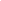 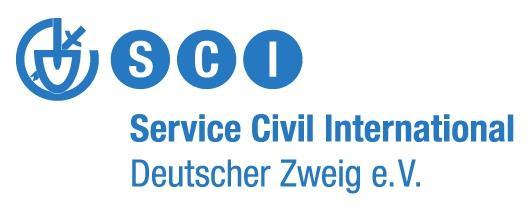 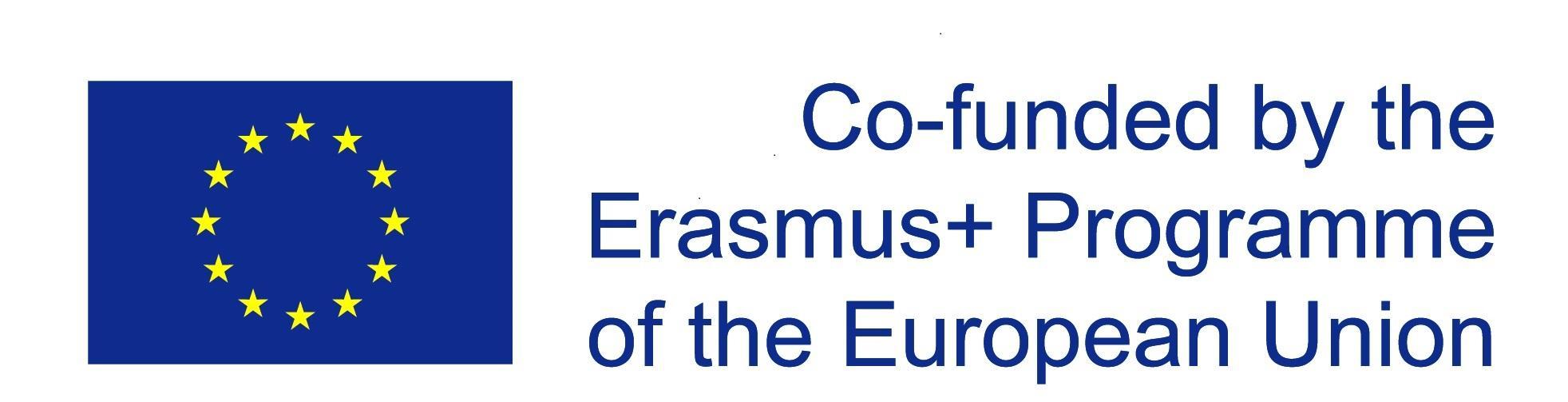 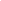 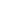 Background of the projectOur future is on stake because of climate change and the ones who will suffer the most from our inaction to stand up for our planet are young people. Politicians and leaders don’t act sufficiently or at all on the science that tells us we need to stop climate change. Destructive systems are up and running: For our energy, we still use fossil fuels; for our mobility, we still travel long and short distances by plane; and for our nutrition, we still rely on industrialized animal agriculture. Instead of restricting and abolishing these harmful economic systems, governments and businesses constantly tell us that the problem lies in individuals: Individuals need to consume more environmentally friendly, to buy organic, to avoid using plastic bags, to take shorter showers.All those individual actions are good, but they are not enough, given that there is almost no time left for climate change to hit our planet irreversibly. Coal power plants won’t stop running if individuals use plastic bags. Industrialized animal agriculture won’t stop because the more privileged ones of us have enough money to buy organic products. Instead, we also need to organize ourselves and put pressure on our governments and our businesses!As Greta Thunberg and the other inspiring organisers of the Fridays for Future school strikes have shown, youth are more than willing to step up for their future! This trend is not only a chance to turn the wheel on politics and businesses, so that we can prevent at least some of the horrible consequences of climate change. It is also a trend to get young people politicized, to make young people active citizens, to get young people to organize themselves to step up for what they believe in.In this seminar, 33 participants of climate justice organisations and peace/volunteering organisations from 15 European countries will come together to learn from each other in how to organize youth, how to do activism for climate justice and how we can mobilize more young people into the climate justice movement.The VenueThe seminar will take place in the education centre “Zebra Kagel”: https://zebrakagel.de/index.php/de/It is located in a beautiful area of forest and nature, near a big lake, around 35 km east of Berlin. AimsEnhancing awareness of the need for organized action around climate justice in the volunteering and peace movementIncreased partnerships between peace/volunteering organisations and climate justice organisationsComing up with new volunteering projects to support the climate justice movement and increasing the quality of existing onesSharing and creating approaches, workshops and tools to support young people in their organized action around climate justice (how to organize demonstrations and street actions, how to mobilize people, etc.)ContentsWe will exchange experiences and have training on the following topics:Climate justiceActive citizenship and resistanceOrganized action around climate justice within the volunteering and peace movementIdeas and inspiration for local campaigning, events and activitiesOutcomeNew projects, demonstrations, local activist groups and alliances around climate justiceOnline platform “30 Day Challenge: Organizing Climate Justice!” - website / mailing system with tools and approaches on how to start organized resistance against climate change in just 30 days (similar to e.g. Veganuary: https://veganuary.com/)Methods: We’re going to use a broad variety of non-formal education methods, such as world cafe,snowball discussions, research, silent exhibition, simulation games, theatre, visual harvesting, arts,energizers, role games, teambuilding games and more. There will also be projects visits to local initiatives.Follow up (non-residential): Participants implement workshop ideas, gather content for the 30 Day Challenge and localize the topics discussed at the seminar - including running local workshops + gathering feedback.Participants ProfileThe partner organisations should...Send participants who are active in the partner organizationsSupport the participants and give them space to implement the outcomes of the seminar in the partner organizationsBe willing to discuss and implement e.g. guidelines developed during the projectAll participants selected for this project must meet the following criteria:be 18 years old or olderbe able to come to the seminar by train or bus if possible, due to the high impact of flying on climate change  be active in sending organisation be able to work in English languagebe interested in the project topics and have strong motivation to act as multipliercommit to implement the learned knowledge and skills in practice back home;commit to send a report of the seminars to your sending organisation;commit to actively participate from the beginning to the end of the project; be motivated to work with people from different backgroundsPlease note that there will be opportunities to visit Berlin, but that this is not a “getting to know Berlin” project. On some days the seminar also foresees evening sessions.Applications should be sent to your own sending organisation, which will each select their own participant(s) and then notify SCI-D. All those accepted will later receive a detailed info-sheet. Financial and practical conditions of participation:All essential costs of the programme (including food, accommodation, local transportation and training) will be covered by SCI-D.  The food will be vegan and vegetarian, in line with the project’s objectives. International travel costs will be reimbursed 100% up to a maximum of 275€.Contact/Please send your application by 1st September to: We are looking forward to your application :-)The coordinating team     See Application form below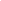 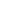 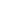 For the following questions, please write briefly your most important arguments. This will help us to design of the seminar according to your and the whole group‘s needs.
Declaration and commitmentI am fully aware that my participation in this activity is an investment of the organisers (in terms of logistic, finances, time and personal involvement of all people engaged) in my personal learning experience.I declare that the information provided in my application is true and I commit myself to participate actively in the whole duration of the project. I promise to share the experiences gained in the course with other fellows from my sending organisation and/ or other persons in my professional/ private / volunteer  environment;I promise to implement learned experience at the local level;I commit to attending the training in full, with no late arrival and early departure or leaving sessions;I read and understood text of the declaration.	Date:					Signature*:							*can be a digital signatureSurname(as written in passport)First nameBirth dateNationalityPersonal AddressPhone NumberEmailEmergency personContact Emergency person
(phone / email)Special food needs?(Allergies, intolerances, diet, etc.)Passport Number(if visa required)English skillsVery goodGoodPoorSpeakingWritingUnderstandingName of your sending organisationExperiencesExperiencesHow long have you been involved in your organisation and what have been your roles and tasks?Do you have any previous experience in peace work and ecological education? Have you been involved in activities or organisations specifically on climate change and if so, what was your role?Motivation and expectationsMotivation and expectationsWhat are the main reasons you wish to participate and what are your expectations for the seminar?How do you want to use the acquired tools and knowledge in your organisation in the future?Do you have an idea for a method or session that you could share at the seminar?Please give details, if possible: time needed, number of participants, kind of activity, topicFurther informationFurther informationDo you have any special needs or requirements (e.g. disability, etc.)? Please specify:You can state here any other information you would like to share.